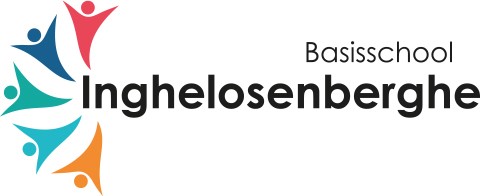 Informatiebrief groep 7 2023-2024